「ようこそ」①						　　　　　年　　　　　組　　　　　番名前　　　　　　　　　　　　　　　　　　　●がこまることこの学校にして，こまることは何ですか？ ●今日のの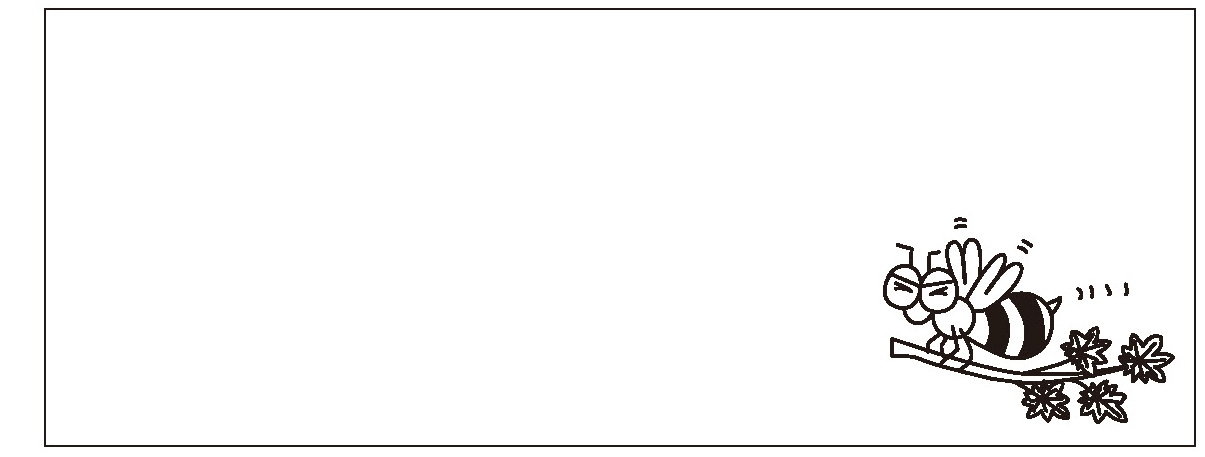 